 IEEE P802.11
Wireless LANsAbstractThis submission proposes resolutions for the following 7 CIDs for TGbe LB275:19000,19469,19646,19647,19467,19648,19162Revisions:Rev 0: Initial version of the document (inherited the same proposal from 23/728r2)TGbe editor: Please note Baseline is REVme_D4.0 and 11be D4.0Interpretation of a Motion to AdoptA motion to approve this submission means that the editing instructions and any changed or added material are actioned in the Tgbe Draft. This introduction is not part of the adopted material.Editing instructions formatted like this are intended to be copied into the Tgbe Draft (i.e. they are instructions to the 802.11 editor on how to merge the text with the baseline documents).Tgbe Editor: Editing instructions preceded by “Tgbe Editor” are instructions to the Tgbe editor to modify existing material in the Tgbe draft. As a result of adopting the changes, the Tgbe editor will execute the instructions rather than copy them to the Tgbe Draft.Tgbe editor: Please update subclause 9.3.1.22 as follows (track change enabled):9.3.1.22 Trigger frame format9.3.1.22.1 General… …Delete the paragraphs, figures, and tables that begin from “The Common Info field is defined in Figure 9-88...” to “(#19000)...”.LB275 CR for Trigger frameLB275 CR for Trigger frameLB275 CR for Trigger frameLB275 CR for Trigger frameLB275 CR for Trigger frameDate:  2023-08-22Date:  2023-08-22Date:  2023-08-22Date:  2023-08-22Date:  2023-08-22Author(s):Author(s):Author(s):Author(s):Author(s):NameAffiliationAddressPhoneEmailYanjun SunQualcomm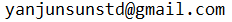 Alfred AsterjadhiGeorge CherianYouhan KimBin TianAbhishek PatilDuncan HoGaurang NaikAbdel Karim AjamiCIDCommenterClausePageCommentProposed ChangeResolution19000Chaoming Luo9.3.1.22.1155.65Why the sentence 'The User Info List field contains zero or more User Info fields.' gets removed?  There may be cases a TF contains zero User Info field in the future amendment.Add the commented sentence back.RevisedAgree with the commenter in principle and the sentence should be added back.Tgbe editor please implement changes as shown in doc 11-23/1409r0 tagged as #1900019469Stephen McCann9.3.1.22.2157.14A new Common Info field has been added to the Multi-Link Element (9.4.2.312.1), but there is already one in the Trigger frame (9.3.1.22.2). This is confusing.Change "Common Info" to "ML Common Info" in Figure 9-1001e and within the text at P244L1.RejectedThe commenter raised a good point that Common Info field are used in two different contexts. 

However, the 802.11 spec for each of the 'Common Info field' is clear. If we were to rename the ones for Multi-Link Element, it would require context-dependent changes instead of global replacement, which is error prone and may impact the stability of the spec.19646Massinissa Lalam9.3.1.22.2162.22In Table 9-45f, remove extra bracket after ";" in "When an EHT TB PPDU is solicited, set to 1 if the condition in Equation (36-94) is met; )otherwise, set to 0"As in commentAccepted19647Massinissa Lalam9.3.1.22.3163.51In " and is optionally present in a Trigger
frame that is generated by an EHT AP." the part 'that is generated by an EHT AP" could be deleted. A trigger is only sent by an AP.As in commentRejectedThe part 'that is generated by an EHT AP" is necessary as it implies the following:
1. A legacy HE AP (i.e., non-EHT AP) cannot include the Special User Info field.2. A non-AP EHT cannot send a Trigger frameAs this part adds more clarity, it looks better to keep it as is.19467Yingqiao Quan9.3.1.22.5170.20Since RA-RU Information subfield is reserved for the EHT variant User Info field, it could not be presented in the Figure 9-87i--EHT variant User Info field format."Delect  ""/RA-RU Information"" in the B26 - B31 cell of Figure 9-87i--EHT variant User Info field format.
And delect ""The RA-RU Information subfield is reserved in the EHT variant User Info field."" in page 178 line 44."RevisedTgbe editor please implement the two changes in the comment. In addition, please delete "/RA-RU Information" on P181L1, P596L63 in D4.0, where “SS Allocation/RA-RU Information” is used. 19648Massinissa Lalam9.3.1.22.5176.06X0 being an output, shouldn't the table title read "Table 9-45m--Lookup table for X0, X1 and N" ?As in commentRejectedThe comment is correct that X0 is one output in the table, determined by the inputs. However, unlike X1 and N which are referred to by Table 9-45l, X0 is not being looked up by any other place. So the current title looks appropriate as the table is focusing on the outputs that will be looked up by other places.19162Tomoko Adachi35.5.1.2584.10While a similar expression in the above paragrah uses "secondary 160 MHz channel", here, "secondary 160 MHz" Channel is missing.Change it to "seconda 160 MHz channel".RevisedAgree with the commenter.Tgbe editor please add “channel” after  “the secondary 160 MHz”.